39/19Mineral Titles ActMineral Titles ActNOTICE OF LAND CEASING TO BE A MINERAL TITLENOTICE OF LAND CEASING TO BE A MINERAL TITLETitle Type and Number:Extractive Mineral Lease (Northern) 54Area ceased on:05 February 2019Area:3.00 HectareLocality:MARY RIVERName of Applicants(s)Holder(s):100% S.G. KENNON & CO PROPRIETARY LIMITED [ACN. 009 592 803]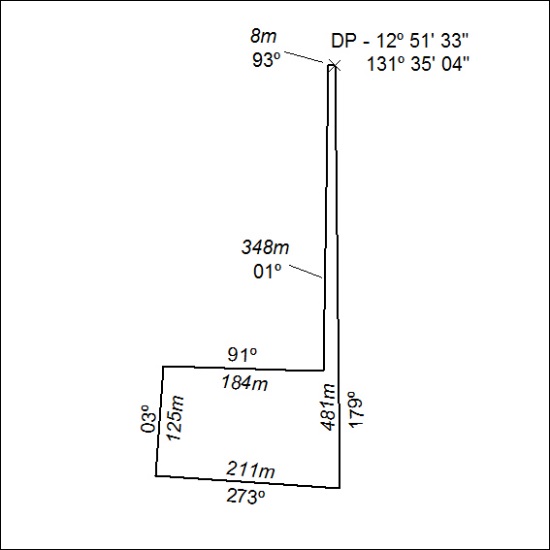 